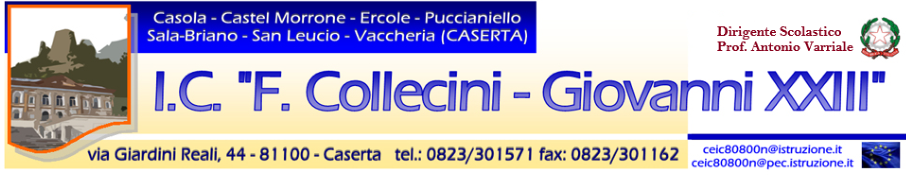 LIBERATORIA UTILIZZO IMMAGINIIo sottoscritto/a___________________________________________, nato/a a__________________________________(__), il ___/___/_____, residente in ___________________, via ______________________________________________n______, codice fiscale ____________________________ in qualità di genitore o persone esercente la potestà sul minore ________________________________________________________________________________ PREMESSO CHEA) Il minore su cui esercito la potestà è iscritto all’ISTITUTO COMPRENSIVO “FRANCESCO COLLECINI/GIOVANNI XXIII” DI CASERTA CASTELMORRONE B) L’ ISTITUTO COMPRENSIVO “FRANCESCO COLLECINI/GIOVANNI XXIII” DI CASERTA CASTELMORRONE intende effettuare delle fotografie e delle riprese video a fini documentali e scientifici all’interno dell’Istituto ed anche all’esterno, purché in attività inerenti lo stesso, affinché vengano utilizzate in relazione a tutti i vari progetti che verranno attivati dall’Istituto ed in particolare per la realizzazione di video–DVD, fotografie, pubblicazioni cartacee o sul sito internet dell’Istituto, da rendere disponibili a scopo didattico, scientifico e documentale; C) al fine di permettere quanto indicato in premessa B) nei termini e con le modalità sopra menzionate, intendo autorizzare l’utilizzo dell’immagine del minore _______________________ _____________________________ da parte dell’Istituto anche in considerazione delle finalità di inente interesse sociale e culturale da sempre perseguite dall’Istituto stesso. D) Ai sensi del D.Lgs. 196/2003 i dati personali trattati per le finalità di cui alla presente informativa sono esclusivamente le immagini e le riprese video del minore. Il trattamento dei dati è effettuato dall’Istituto, con strumenti informatici e cartacei, per permettere la realizzazione delle attività di cui alla premessa B). Ove necessario per le predette finalità, i dati potranno essere comunicati a terzi che collaborano con il titolare per la realizzazione delle suddette attività (in particolare ai fotografi, ed alle tipografie per la realizzazione materiale delle pubblicazioni). Le immagini del minore potranno essere pubblicate sul sito Internet dell’Istituto e sulle altre pubblicazioni cartacee o informatiche relative ai vari progetti che saranno attivati dall’Istituto. Responsabile del trattamento è il DIRIGENTE SCOLASTICO PRO TEMPORE. All’interessato sono riconosciuti i diritti di cui all’art. 7 D. lgs. 196/2003, ed in particolare di conoscere i propri dati e di esercitare i diversi diritti relativi al loro utilizzo (rettifica, aggiornamento, cancellazione in caso di trattamento in violazione di legge opposizione al trattamento a fini di invio di materiale pubblicitario o di vendita diretta, ecc.). Ciò premesso, DICHIARO 1. di essere il tutore legale del minore ____________________________________________ e di avere piena capacità legale di sottoscrivere la presente liberatoria nell’interesse del minore medesimo; 2. di autorizzare l’utilizzo dell’immagine del minore __________________________________________________ in favore dell’ ISTITUTO “FRANCESCO COLLECINI/GIOVANNI XXIII” DI CASERTA CASTELMORRONEad esclusivi fini documentali e scientifici per un periodo illimitato. 3. di approvare, sin da ora e senza alcuna riserva, il contesto e l’ambientazione nei quali l’immagine verrà usata ed inserita in esecuzione di quanto indicato in premessa B). 4. di non aver nulla a pretendere in ragione di quanto sopra indicato e , per quanto occorrer possa, rinuncio irrevocabilmente ad ogni diritto, azione o protesta in relazione al pagamento di corrispettivi o indennità di sorta in ragione di quanto sopra indicato. 5. di aver letto l’informativa privacy di cui alla premessa D) e di acconsentire espressamente al trattamento dei dati personali nelle modalità e per le finalità in essa indicate. _____________________, lì _____________ _____________________ (firma) 